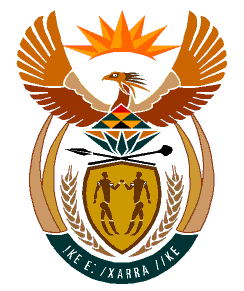 MINISTRY:HUMAN SETTLEMENTS, WATER AND SANITATIONREPUBLIC OF SOUTH AFRICANATIONAL ASSEMBLYQUESTION FOR WRITTEN REPLY	QUESTION NO.: 873DATE OF PUBLICATION: 15 MAY 2020Mr L J Basson (DA) to ask the Minister of Human Settlements, Water and Sanitation: (1)	Whether her department will offer any form of Covid-19 financial or other relief to small businesses; if not, why not; if so, what are the relevant details;(2)	whether the Covid-19 financial or other relief will only be allocated to qualifying small businesses according to the Broad-Based Black Economic Empowerment Act, Act 53 of 2003, as amended; if not, what is the position in this regard; if so, (a) on what statutory grounds and/or provisions does she or her department rely to allocate Covid-19 financial or other relief only to small businesses according to the specified Act and (b) what form of Covid-19 financial or other relief, if any, will be made available to other small businesses?			        NW1080EREPLY:(1)	The matter raised by the Honourable Member does not fall within mandate of the Department of Water and Sanitation or the Department of Human Settlements. (2)	Not applicable. 